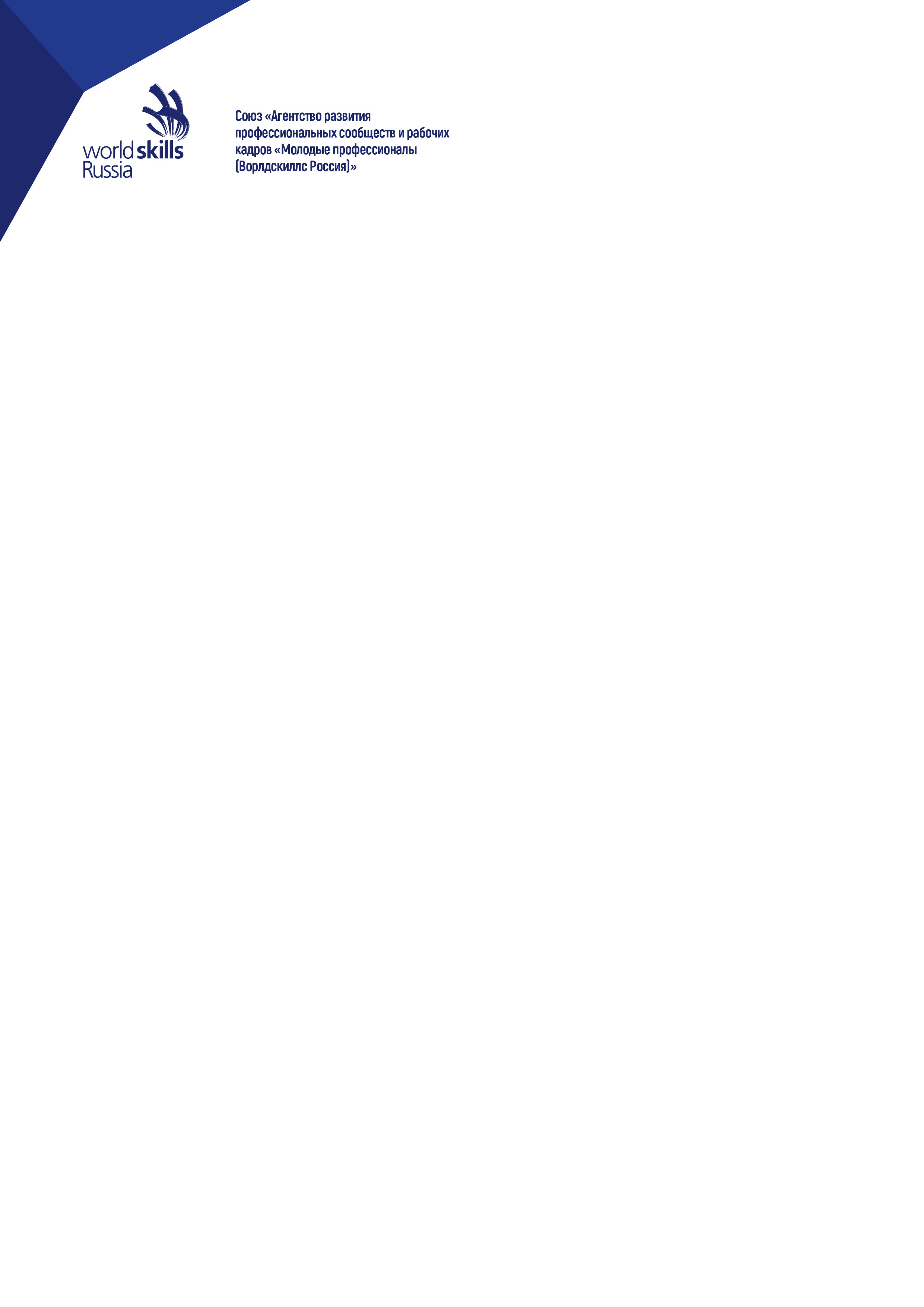 ОТЧЕТГЛАВНОГО ЭКСПЕРТА ПО ИТОГАМ ПРОВЕДЕНИЯ ДЕМОНСТРАЦИОННОГО ЭКЗАМЕНА ПО СТАНДАРТАМ ВОРЛДСКИЛЛС РОССИЯ Компетенция:            34 Поварское делоДата(ы) проведения: 11.02.2020 г.- 14.02.2020 г.Образовательная организация: Бюджетное учреждение профессионального образования Ханты-Мансийского автономного округа-Югры "Междуреченский агропромышленный колледж" Учебная группа: 1752 Центр проведения демонстрационного экзамена, адрес: Ханты – Мансийский автономный округ – Югры, Кондинский р-н . гп. Междуреченский, ул. Центральная 54.Главный эксперт, номер сертификата/свидетельства, дата выдачи: Литвинчук Наталья Николаевна, № 0000007066, 21.03.2019 г.______________________ /Литвинчук Н.Н/              (подпись)г.п. Междуреченский, 2020 годСведения по пунктам 1, 2 заполняются на каждый день экзамена (в случае если экспертный состав не меняется, пункт 1 заполняется на весь период экзамена).Пункт 3 заполняется по всем проведенным экзаменам.1. Общая информация об экзамене (все поля обязательны для заполнения)Дата проведения: 11.02.2020 г.- 14.02.2020 г.Комплект оценочной документации: 1.1Вариант задания: 1Члены экспертной группы, распределение:2. План работы площадки3. Результат демонстрационного экзаменаТаблица 1 Результаты демонстрационного экзамена в 100 и 500 - бальной оценочной системеТаблица 2 Результат демонстрационного экзамена в 5-бальной оценочной шкалеТаблица3 Таблица  переводов баллов в оценки4. Краткий анализ уровня подготовки участников демонстрационного экзамена, степени владения необходимым уровнем знаний, умений, навыков, профессиональных компетенций, выводы, рекомендации.11,12 февраля 2020 года 8 студентов Бюджетного учреждения профессионального образования Ханты-Мансийского автономного округа-Югры "Междуреченский агропромышленный колледж" выполняли задание Демонстрационного экзамен; по компетенции 34 - Поварское дело согласно задания кода 1.1. Местом проведение экзамена выступил учебный корпус Бюджетного учреждения профессионального образования Ханты-Мансийского автономного округа-Югры "Междуреченский агропромышленный колледж" (Ханты – Мансийский автономный округ – Югры, Кондинский р-н ул. пгт. Междуреченский Центральная 54). Для проведения экзамена организаторами был предоставлен учебный кулинарный цех (оснащенный в соответствии с требованиями инфраструктурной листа аналогичным оборудованием для 4 рабочих мест), комнаты для работы экспертов, участников, волонтеров, складские помещения для хранения тулбоксов продуктов и инвентаря, выставочная зона, для демонстрации блюд. В день С-1, 11.02.2020 г были проведены следующие мероприятия:ознакомление с основными документами кодексом этики, техническим описанием компетенции и конкурсным заданиям критериями оценки;проведение жеребьевки и распределение рабочих мест среди участников;распределение функциональных ролей между экспертами;Организаторами было предоставлено помещение учебной аудитории, оснащённой экраном, мультимедийным проектором, компьютером. Застройка площадки соответствовала требованиям пожарной безопасности и охраны труда. Участникам было предоставлено время для ознакомления с рабочими местами, сырьем, и тестирования оборудования. Технологическое оборудование бесперебойно функционировало весь период экзамена. Осуществлялся питьевой режим, на площадке дежурил медицинский работник. Техническим экспертом проводились инструктажи по ТБ и ОТ для участников, экспертов и волонтеров, главным экспертом осуществлялась проверка тулбоксов. Технический эксперт не участвовал в оценке выполнения конкурсных заданий. Волонтерами выступили студенты колледжа. На площадке находились 8 волонтеров, которые помогали участникам мыть посуду и инвентарь, осуществляли совместно с участниками, подачу блюд для экспертной оценки, помогали в организации рабочих мест для следующей смены. Спецодежда волонтеров соответствовала требования КОД 1.1. Влажная уборка в цехе производилась по окончании рабочей смены каждой экзаменационной группы. Задание Демонстрационного экзамена соответствовало утвержденному; пакету, размещенному на сайте Союза «Ворлдскиллс Россия». В ходе проведение экзамена все участники (8 человека) прошли один модуль, состоящий из частей С,Е, F, G. Результаты всех: участников занесены в систему CIS. Согласно Техническому описанию компетенции к оценке деятельности студентов были привлечены 6 человек (экспертов) из числа преподавателей и мастеров производственного обучения образовательных организаций Ханты – Мансийского автономного округа. Все эксперты имеют свидетельство «Эксперт демонстрационного экзамена». В период проведения чемпионата все эксперты соблюдали Кодекс этики. Конфликтных, спорных ситуаций на площадке не возникало. Все эксперты ориентируется в регламентирующих документах, владеют методикой оценивания. Не конфликтны. Способны работать во всех группах оценки. Травмы, обмороки у участников и экспертов отсутствовали. Площадка укомплектована оборудованием, указанным в инфраструктурном листе, в полном объёме, количество рабочих мест соответствует заявленному. Участники Демонстрационного экзамена продемонстрировали высокий уровень практической подготовки. Все обучающиеся справились с заданием в полном объеме. При выполнении заданий демонстрационного задания обучающиеся показывали хороший уровень профессиональных компетенций, высокую мотивацию, желание развиваться и использовать эти знания в дальнейшей профессиональной деятельности. Многие студенты использовали инвентарь при приготовлении для усложнения блюд в соответствии с актуальными гастрономическими тенденциями.Стоит отметить что, в ходе выполнения задания некоторые участники совершали нарушение правил по технике безопасности и персональной гигиене. Участники работали уверенно, без лишней суеты. Подача блюд была осуществлена вовремя, согласно регламента.Были замечания по организации рабочего места, чистоте рабочих поверхностей. Внештатных ситуаций на площадке не возникало. Процедура проведения ДЭ проходила с соблюдением честности и справедливости. Ссылки на фото-видео материалыhttps://www.youtube.com/watch?v=2I33xNycWXk https://www.youtube.com/watch?v=s1qrkKs9rbY https://www.youtube.com/watch?v=7alq8Mwhi7k https://www.youtube.com/watch?v=KKNjwlE3pKw https://www.youtube.com/watch?v=EcqDwOmA1g8 https://www.youtube.com/watch?v=ITlZ3ezEG14 https://www.youtube.com/watch?v=KriKEX2PLn4 https://www.youtube.com/watch?v=IIe9ElXbtPc Главный эксперт                                  Литвинчук Наталья Николаевна№ФИОДолжность, место работыНомер сертификата/свидетельства, дата выдачиЭкспертная рольПодпись эксперта1Паузина Тамара ИвановнаМуниципальное автономное дошкольное образовательное учреждение детский сад "Сказка"0000028222, 11.01.2019 г.Показатели презентации Judgement (судейское мнение)2Трусова Елена АлександровнаБУ " Урайский политехнологический колледж"0000010594, 31.01.2020 г.Измеряемые показатели работы и презентации. Показатели работы Judgement (судейское мнение)3Надежкина Юлия ИгоревнаУправление оброзования администрации Кондинского р-на0000028218, 11.01.2019 г.Показатели презентации Judgement (судейское мнение)4Мещерякова Дарья МихайловнаМуниципальное казенное образовательное учреждение детский Леушинская средняя общеоброзовательная  школа0000028215, 11.01.2009 г.Показатели презентации Judgement (судейское мнение)5Яцуляк Ольга МихайловнаБУ Советский политехнический колледж0000021965, 07.05.2018 гИзмеряемые показатели работы и презентации. Показатели работы Judgement (судейское мнение)6Горлов Евгений ЮрьевичМБОУ Междуреченская СОШ0000028160,10.01.2019Измеряемые показатели работы и презентации. Показатели работы Judgement (судейское мнение)День (Подготовительный день/ День 1/ День 2)(нужное подчеркнуть) 11.02.2020 г.День (Подготовительный день/ День 1/ День 2)(нужное подчеркнуть) 11.02.2020 г.День (Подготовительный день/ День 1/ День 2)(нужное подчеркнуть) 11.02.2020 г.ВремяМероприятие/ МодульФамилия имя отчество участника ДЭ08:00 – 10:00Ознакомление с площадкой(на соответствие)  Приёмка ДЭ площадки, проверка оборудования и материаловВишняков Кирилл АлексеевичГригорьева Марина АлексеевнаГрязнова Ирина ВладимировнаКислова Екатерина АлексеевнаКачилов Дмитрий СергеевичМышко Дмитрий ВикторовичНачметдинов Роман ОлеговичЯременко Максим АлександровичКоваленко Анастасия ВикторовнаЛомако Вероника Александровна Краснова Ксения Алексеевна Севертов Денис ВладимировичБедрин Ростислав ВячеславовичГаевец Екатерина НиколаевнаРыбкин Владислав СтаниславовичБайбурдова Владислава СтепановнаКондакова Либриетта Олеговна10:00 – 12:00Подписание протоколов (сверка участников и экспертов) Ознакомление с экзаменационной документацией, критериями оценки, распределение ролей.  Подготовка системы CIS к ДЭ, внесение критериев оценки. Подготовка и печать документации, оценочных ведомостей. Выдача пакетов документации экзаменационного задания участникам.Вишняков Кирилл АлексеевичГригорьева Марина АлексеевнаГрязнова Ирина ВладимировнаКислова Екатерина АлексеевнаКачилов Дмитрий СергеевичМышко Дмитрий ВикторовичНачметдинов Роман ОлеговичЯременко Максим АлександровичКоваленко Анастасия ВикторовнаЛомако Вероника Александровна Краснова Ксения Алексеевна Севертов Денис ВладимировичБедрин Ростислав ВячеславовичГаевец Екатерина НиколаевнаРыбкин Владислав СтаниславовичБайбурдова Владислава СтепановнаКондакова Либриетта Олеговна10:00 – 12:00Жеребьевка участников, распределение рабочих мест участниковВишняков Кирилл АлексеевичГригорьева Марина АлексеевнаГрязнова Ирина ВладимировнаКислова Екатерина АлексеевнаКачилов Дмитрий СергеевичМышко Дмитрий ВикторовичНачметдинов Роман ОлеговичЯременко Максим АлександровичКоваленко Анастасия ВикторовнаЛомако Вероника Александровна Краснова Ксения Алексеевна Севертов Денис ВладимировичБедрин Ростислав ВячеславовичГаевец Екатерина НиколаевнаРыбкин Владислав СтаниславовичБайбурдова Владислава СтепановнаКондакова Либриетта Олеговна12:00 – 13:00ОбедВишняков Кирилл АлексеевичГригорьева Марина АлексеевнаГрязнова Ирина ВладимировнаКислова Екатерина АлексеевнаКачилов Дмитрий СергеевичМышко Дмитрий ВикторовичНачметдинов Роман ОлеговичЯременко Максим АлександровичКоваленко Анастасия ВикторовнаЛомако Вероника Александровна Краснова Ксения Алексеевна Севертов Денис ВладимировичБедрин Ростислав ВячеславовичГаевец Екатерина НиколаевнаРыбкин Владислав СтаниславовичБайбурдова Владислава СтепановнаКондакова Либриетта Олеговна13:00 - 13:30Инструктаж по ОТ и ТБ эксперты и участникиВишняков Кирилл АлексеевичГригорьева Марина АлексеевнаГрязнова Ирина ВладимировнаКислова Екатерина АлексеевнаКачилов Дмитрий СергеевичМышко Дмитрий ВикторовичНачметдинов Роман ОлеговичЯременко Максим АлександровичКоваленко Анастасия ВикторовнаЛомако Вероника Александровна Краснова Ксения Алексеевна Севертов Денис ВладимировичБедрин Ростислав ВячеславовичГаевец Екатерина НиколаевнаРыбкин Владислав СтаниславовичБайбурдова Владислава СтепановнаКондакова Либриетта Олеговна13:30 – 14:00Выдача задания. Вскрытие черных ящиков - участникиВишняков Кирилл АлексеевичГригорьева Марина АлексеевнаГрязнова Ирина ВладимировнаКислова Екатерина АлексеевнаКачилов Дмитрий СергеевичМышко Дмитрий ВикторовичНачметдинов Роман ОлеговичЯременко Максим Александрович14:00 - 16:00Написание меню, окончательная заявка продуктов - участникиВишняков Кирилл АлексеевичГригорьева Марина АлексеевнаГрязнова Ирина ВладимировнаКислова Екатерина АлексеевнаКачилов Дмитрий СергеевичМышко Дмитрий ВикторовичНачметдинов Роман ОлеговичЯременко Максим Александрович16:00 - 18:00Ознакомление и работа участников на предоставленном оборудовании. Распределение обязанностей между членами Экспертной группы18:00 – 19:00УжинДень (Подготовительный день/ День 1/ )(нужное подчеркнуть) 12.02.2020 г.День (Подготовительный день/ День 1/ )(нужное подчеркнуть) 12.02.2020 г.День (Подготовительный день/ День 1/ )(нужное подчеркнуть) 12.02.2020 г.8:00 - 8:30Сбор участников и экспертов на площадке. Инструктаж по ОТ и ТБ участников и экспертов на рабочем месте. Получение задания, вопросы эксперту8:30 - 9:00Брифинг экспертов. Подготовка рабочих мест участниковВишняков Кирилл АлексеевичГригорьева Марина АлексеевнаГрязнова Ирина ВладимировнаКислова Екатерина Алексеевна9:00 - 13:00Выполнение задания КОД 1.1Вишняков Кирилл АлексеевичГригорьева Марина АлексеевнаГрязнова Ирина ВладимировнаКислова Екатерина Алексеевна13:00 - 13:15Уборка рабочих местВишняков Кирилл АлексеевичГригорьева Марина АлексеевнаГрязнова Ирина ВладимировнаКислова Екатерина Алексеевна9:30 - 12:00Выдача задания. Вскрытие черных ящиков – участники. Написание меню, окончательная заявка продуктов - участникиКоваленко Анастасия ВикторовнаЛомако Вероника Александровна Краснова Ксения Алексеевна Севертов Денис ВладимировичБедрин Ростислав ВячеславовичГаевец Екатерина НиколаевнаРыбкин Владислав Станиславович13:00 - 14:00Обед13:30 - 14:00Брифинг экспертов. Подготовка рабочих мест участниковКачилов Дмитрий СергеевичМышко Дмитрий ВикторовичНачметдинов Роман ОлеговичЯременко Максим Александрович14:00 - 18:00Выполнение задания КОД 1.1Качилов Дмитрий СергеевичМышко Дмитрий ВикторовичНачметдинов Роман ОлеговичЯременко Максим Александрович18:00 - 18:30Уборка рабочих местКачилов Дмитрий СергеевичМышко Дмитрий ВикторовичНачметдинов Роман ОлеговичЯременко Максим Александрович18:00 - 19:00Оценка экспертами выполнения задания по  КОД 1.1 участниками первой и второй экзаменационных групп19:00 - 20:00Ужин19:00 - 20:00Работа с системой CIS Технический эксперт ДЭ от ЦПДЭ: ________________________ (Улыбина Н.Г)Технический эксперт ДЭ от ЦПДЭ: ________________________ (Улыбина Н.Г)Технический эксперт ДЭ от ЦПДЭ: ________________________ (Улыбина Н.Г)№Ф.И.О. участникаОбразовательная организацияБаллыБаллы№Ф.И.О. участникаОбразовательная организация100-бальная500-бальнаяВишняков Кирилл АлексеевичБУ «Междуреченский агропромышленный колледж»17,42468Яременко Максим АлександровичБУ «Междуреченский агропромышленный колледж»21,20497Начметдинов Роман ОлеговичБУ «Междуреченский агропромышленный колледж»27,30549Мышко Дмитрий ВикторовичБУ «Междуреченский агропромышленный колледж»19,89486Качилов Дмитрий СергеевичБУ «Междуреченский агропромышленный колледж»17,77468Кислова Екатерина АлексеевнаБУ «Междуреченский агропромышленный колледж»17,87473Грязнова Ирина ВладимировнаБУ «Междуреченский агропромышленный колледж»21,82520Григорьева Марина АлексеевнаБУ «Междуреченский агропромышленный колледж»23,36538№Ф.И.О. участникаОбразовательная организацияОбщее количество баллов% выполнения заданияОценкаВишняков Кирилл АлексеевичБУ «Междуреченский агропромышленный колледж»17,4250,06«4» (хорошо)Яременко Максим АлександровичБУ «Междуреченский агропромышленный колледж»21,2060,92«4» (хорошо)Начметдинов Роман ОлеговичБУ «Междуреченский агропромышленный колледж»27,3078,45«5» (отлично)Мышко Дмитрий ВикторовичБУ «Междуреченский агропромышленный колледж»19,8957,16«4» (хорошо)Качилов Дмитрий СергеевичБУ «Междуреченский агропромышленный колледж»17,7751,06«4» (хорошо)Кислова Екатерина АлексеевнаБУ «Междуреченский агропромышленный колледж»17,8751,35«4» (хорошо)Грязнова Ирина ВладимировнаБУ «Междуреченский агропромышленный колледж»21,8262,70«4» (хорошо)Григорьева Марина АлексеевнаБУ «Междуреченский агропромышленный колледж»23,3667,13«4» (хорошо)НомерКОДа«2»«3»«4»«5»1.10,00%-19,99%20,00%-39,99%40,00%-69,99%70,00%-100,00%